●Depending on reservation status, we may not be able to meet your request.●Science show is only available on weekdays. Special reservations must be made at least 2 weeks prior to the date of visit. ●Please cooperate in measures against COVID-19, such as wearing a mask, temperature checks and disinfecting your hands.Today’s DateDate / Timeof VisitArrival Time　　：　　　　　Departure Time　　：　	Arrival Time　　：　　　　　Departure Time　　：　	Arrival Time　　：　　　　　Departure Time　　：　	Weather Condition☑Visit Regardless of Weather●We only accept "Visit Regardless of Weather" because of COVID-19.☑Visit Regardless of Weather●We only accept "Visit Regardless of Weather" because of COVID-19.☑Visit Regardless of Weather●We only accept "Visit Regardless of Weather" because of COVID-19.Lunchroom☑The lunchroom is unnecessary.●We have stopped providing a group lunch area and luggage storage because of COVID-19.☑The lunchroom is unnecessary.●We have stopped providing a group lunch area and luggage storage because of COVID-19.☑The lunchroom is unnecessary.●We have stopped providing a group lunch area and luggage storage because of COVID-19.Group NameGrade(s)AddressContact NameAddressContact NameTelAddressZip FaxNumber of AdultsChargeAdmission FeeAdmission FeeNumber of High School StudentsChargeAdults	\510(\410)Adults	\510(\410)Number of Junior High School StudentsFreeHigh School Students	\300(\240)High School Students	\300(\240)Number of Elementary School StudentsFree●Fees in parentheses are for 20 people or more.●Fees in parentheses are for 20 people or more.Number of Preschool StudentsFree●Fees in parentheses are for 20 people or more.●Fees in parentheses are for 20 people or more.Number of Accompanying TeachersExemptionTotal NumberTransportationBuses(Number of buses: )　Others()Preferred Contact MethodFax　Email(Address: )Special ReservationsScience Show - Liquid NitrogenUp to 40 people at a time. You can experience it every hour by dividing into small groups.	1st group	2nd group	3rd group	4th groupRequested Time	  :  -	  :  -	  :  -	  :  -Number of People	        	        	        	        Video viewings - Adventure of Miss Veedol　Last Chance for GloryUp to 160 people at a time. You can experience it by dividing into small groups.	1st group	2nd groupRequested Time	  :  -	  :  -Number of People	        	        Special exhibitionPlease check out our website for details.館使用欄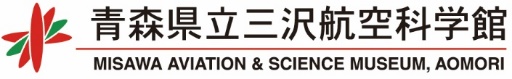 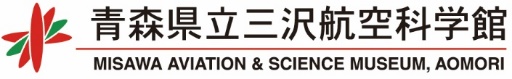 ☐工房（　　　　　　　　　）☐入力（　　　　　　　　　）☐返信（　　　　　　　　　）　